Poniedziałek 15.06.2020r.Edukacja polonistycznaPs.76-77KCs.76-77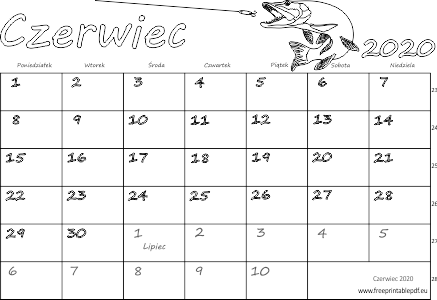 Danuta Wawiłow Lato Daj mi rękę, mamusiu, pójdziemy na rosę! Trawa będzie zielona, my będziemy bose. Drzewa będą zielone, góry będą zielone, chmury będą zielone, wielkie i puchate. Domy będą zielone, dymy będą zielone… Wiesz, dlaczego zielone? Bo to będzie lato!Podsumowanie wiadomościUczeń próbuje ustalić odpowiedź. Podaj datę rozpoczęcia kalendarzowego lata. Podaj kilka różnic między wiosną a latem.Podaj kilka bezpiecznych zabaw, w które możesz się bawić latem.  Rozwiąż zadanie: Rano temperatura wynosiła 20°C. W południe była o 9°C wyższa. Jaką temperaturę pokazywał termometr w południe?Edukacja matematycznaRozwiązywanie zadań sprawdzających matematyczne umiejętności. Ps.89Edukacja przyrodniczaCechy lata . Porównywanie lata z wiosną . Poznanie daty nadejścia kalendarzowego lata. Utrwalenie nazw zmysłów.InformatykaUtrwalenie podstawowych poleceń  ruchu oraz polecenia ,,weź”. Wprowadzenie polecenia ,,Powtórz”. P s.60-61 Płyta, ćw.29Piątek 19.06.2020r.Edukacja polonistycznaZabawa słowna „Słuchamy komunikatu”. U wykonuje z gazety papierowy megafon. Przez megafon odczytuje komunikat: Uwaga! uwaga! Zaginęła dziewczynka o imieniu Zosia. Ma ciemne włosy związane w dwa warkoczyki. Ma około czterech lat. Ubrana jest w zielone spodenki, białą bluzeczkę. Na głowie ma chusteczkę. Kto widział dziewczynkę, proszony jest o zgłoszenie się do ratownika przy głównym wejściu. Na dziewczynkę czekają rodzice. U zapisują w zeszycie  zasady, które powinny uchronić dzieci przed zgubieniem się: Zasady– Nie odchodź od rodziców. – Kiedy nie będziesz ich widział, nie oddalaj się, pozostań w tym samym miejscu. – Poproś osobę dorosłą o pomoc. – Czekaj z nią na  przybycie rodziców.Praca domowa: Ps.78 ćw.1 KĆs.79 ćw.5Edukacja matematycznaPraca domowa: KĆs.81 ćw.2Edukacja muzycznaUtrwalenie nazw i położenia dźwięków na pięciolinii. U. podpisują dźwięki. U. zapisują na pięciolinii melodię za pomocą ćwierćnut. /Próbują ją zagrać na dzwonkach chromatycznych-  jeżeli masz dzwonki/    Ps.96 ćw2 KĆs.90 - ćw.2-3 KĆs.91 ćw.1-2Wychowanie fizyczneTrening siłowy z plecakiem. https://www.youtube.com/watch?v=8HItNvZEERY&fbclid=IwAR2QpTfXMrYQi8QxIYUyp4mS0UhxoutPHwooqLQ0igFLl8SLvAiD1VXxRMYSłuchanie wiersza Danuty Wawiłow „Lato”. Uzupełnianie zdań . Układanie wakacyjnych życzeń . Opisywanie ilustracji . Rysowanie rytmicznego wzoru na zakładce . Cechy lata . Porównywanie lata z wiosną . Poznanie daty nadejścia kalendarzowego lata. Utrwalenie nazw zmysłów .Czytanie i nauka na pamięć rymowanek Szymona Grudy „Dobre rady na wakacje” . Dopisywanie określeń do wyrazów. Podpisywanie ilustracji. Omówienie zasad bezpiecznych wakacji. Burza – groźne zjawisko pogodowe. Słuchanie opowiadania „Nareszcie wakacje!” o Kubie i Bubie na podstawie książki Grzegorza Kasdepkego „Kuba i Buba, czyli awantura do kwadratu”.Kuba i Buba są rodzeństwem. Chodzą do tej samej szkoły i do tej samej klasy. Rodzeństwo było bardzo szczęśliwe, że skończył się rok szkolny i nadeszły wakacje. Przez cały rok bowiem strasznie się kłóciło. Ich rodzice też byli bardzo szczęśliwi, że nie muszą już chodzić na wywiadówki. Pewnego dnia mama zapytała dzieci, gdzie w tym roku chciałyby pojechać na wakacje. Zanim dzieci odpowiedziały, tata wpadł na pomysł napisania i wylosowania miejsca wakacyjnego pobytu. Kuba i Buba zapisali na kartkach swoje propozycje i wrzucili karteczki do puszki po herbacie. Osobą, która miała wylosować jedną propozycję, była mama Kuby i Buby. Mama włożyła rękę do puszki, wyciągnęła los i poinformowała, że w tym roku dzieci spędzą wakacje nad jeziorem u wujka Włodka. Buba i Kuba bardzo się ucieszyli. Zaczęli krzyczeć, śmiać się, ale już za chwilę zaczęli na siebie wrogo spoglądać. Nie rozumieli, dlaczego ta druga osoba się cieszy, skoro wygrała propozycja tylko jednej osoby. Kuba uważał, że jego propozycja wygrała, i Buba uważała, że wygrała jej propozycja. Tata szybko sięgnął po drugi los i ponownie odczytał, że wakacje spędzą nad jeziorem u wujka Włodka. Mama się uśmiechnęła, ale Kuba i Buba zaczęli krzyczeć na siebie. Kuba powiedział Bubie, że „od niego zmałpowała”, a Buba wykrzyczała, że Kuba „od niej zmałpował”. Awantura wisiała na włosku, ale interweniował tata, który oznajmił, że jeśli rodzeństwo się nie uspokoi, to całe wakacje spędzi u cioci Irenki, pielęgnując grządki.DOBRERADYKĄDOBRERADYPIEDOBRERADYLISKODOBRERADYSTRZEDOBRERADYŻONEDOBRERADY DOBRERADYBDOBRERADYODOBRERADYJDOBRERADYADOBRERADYDoskonalenie umiejętności matematycznych. Obliczanie wyników działań na dodawanie i odejmowanie . Ćwiczenie tabliczki mnożenia do 15 .Ps.90-91 KĆs.81